Глава Местной администрации МО Васильевский                                                                          		                 Д.В. Иванов         	      Приложение № 1к постановлениюМестной администрации внутригородского муниципального образования Санкт-Петербурга муниципальный  округ Васильевскийот «28» июня 2019 № 43Приложение к ведомственной целевой программеПеречень мероприятийк ведомственной целевой  программевнутригородского муниципального образования Санкт-Петербурга муниципальный округ Васильевский«Участие в организации и финансировании временного трудоустройства несовершеннолетних в возрасте от 14 до 18 лет в свободное от учебы время, безработных граждан, испытывающих трудности в поиске работы, безработных граждан в возрасте от 18 до 20 лет, имеющих среднее профессиональное образование и ищущих работу» на  2019 годПриложение № 2к постановлениюМестной администрации внутригородского муниципального образования Санкт-Петербурга муниципальный  округ Васильевскийот «28» июня 2019 № 43Приложение к ведомственной целевой программеПеречень мероприятий к ведомственной целевой программе внутригородского муниципального образования Санкт-Петербурга муниципальный округ Васильевский «Учреждение печатного средства массовой информации для опубликования муниципальных правовых актов, обсуждения проектов муниципальных правовых актов по вопросам местного значения, доведения до сведения жителей муниципального образования официальной информации о социально-экономическом и культурном развитии муниципального образования, о развитии его общественной инфраструктуры и иной официальной информации» на 2019 годПриложение № 3к постановлениюМестной администрации внутригородского муниципального образования Санкт-Петербурга муниципальный  округ Васильевскийот «28» июня  2019 № 43Приложение к ведомственной целевой программеПеречень мероприятийк ведомственной целевой программе внутригородского муниципального образования Санкт-Петербурга муниципальный округ Васильевский «Организация профессионального образования и дополнительного профессионального образования выборных должностных лиц местного самоуправления, членов выборных органов местного самоуправления, депутатов муниципальных советов муниципальных образований, муниципальных служащих и работников муниципальных учреждений, организация подготовки кадров для муниципальной службы в порядке, предусмотренном законодательством Российской Федерации об образовании и законодательством Российской Федерации о муниципальной службе» на 2019 годПриложение № 4к постановлениюМестной администрации внутригородского муниципального образования Санкт-Петербурга муниципальный  округ Васильевскийот «28» июня 2019 № 43Приложение к ведомственной целевой программеПеречень мероприятий ведомственной целевой программы внутригородского муниципального образования Санкт-Петербурга муниципальный округ Васильевский «Содействие развитию малого бизнеса на территории муниципального образования» на 2019 год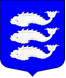 Местная администрация внутригородского муниципального образованияСАНКТ-ПЕТЕРБУРГАмуниципальный округ Васильевский___________________________________________________________________________________ПОСТАНОВЛЕНИЕМестная администрация внутригородского муниципального образованияСАНКТ-ПЕТЕРБУРГАмуниципальный округ Васильевский___________________________________________________________________________________ПОСТАНОВЛЕНИЕМестная администрация внутригородского муниципального образованияСАНКТ-ПЕТЕРБУРГАмуниципальный округ Васильевский___________________________________________________________________________________ПОСТАНОВЛЕНИЕМестная администрация внутригородского муниципального образованияСАНКТ-ПЕТЕРБУРГАмуниципальный округ Васильевский___________________________________________________________________________________ПОСТАНОВЛЕНИЕСанкт-Петербург№ 43№ 4328 июня  2019  годаО внесении изменений в постановление Местной администрации внутригородского муниципальногообразования Санкт-Петербурга муниципальный округ Васильевский от 01.10.2018 года № 93 «Об утверждении ведомственных целевых программ и планов непрограммных направлений деятельности внутригородского муниципального образования Санкт-Петербурга муниципальный округ Васильевский на 2019 год»О внесении изменений в постановление Местной администрации внутригородского муниципальногообразования Санкт-Петербурга муниципальный округ Васильевский от 01.10.2018 года № 93 «Об утверждении ведомственных целевых программ и планов непрограммных направлений деятельности внутригородского муниципального образования Санкт-Петербурга муниципальный округ Васильевский на 2019 год»На основании Закона Санкт-Петербурга от 23.09.2009 № 420-79 «Об организации местного самоуправления в Санкт-Петербурге», Устава внутригородского муниципального образования Санкт-Петербурга муниципальный округ Васильевский, в соответствии с Положением «О бюджетном процессе внутригородского муниципального образования Санкт-Петербурга муниципальный округ Васильевский, гл. 9 Положения о порядке составления проекта бюджета муниципального образования муниципальный округ Васильевский Санкт-Петербурга, Местная администрация внутригородского муниципального образования Санкт-Петербурга муниципальный округ ВасильевскийНа основании Закона Санкт-Петербурга от 23.09.2009 № 420-79 «Об организации местного самоуправления в Санкт-Петербурге», Устава внутригородского муниципального образования Санкт-Петербурга муниципальный округ Васильевский, в соответствии с Положением «О бюджетном процессе внутригородского муниципального образования Санкт-Петербурга муниципальный округ Васильевский, гл. 9 Положения о порядке составления проекта бюджета муниципального образования муниципальный округ Васильевский Санкт-Петербурга, Местная администрация внутригородского муниципального образования Санкт-Петербурга муниципальный округ ВасильевскийНа основании Закона Санкт-Петербурга от 23.09.2009 № 420-79 «Об организации местного самоуправления в Санкт-Петербурге», Устава внутригородского муниципального образования Санкт-Петербурга муниципальный округ Васильевский, в соответствии с Положением «О бюджетном процессе внутригородского муниципального образования Санкт-Петербурга муниципальный округ Васильевский, гл. 9 Положения о порядке составления проекта бюджета муниципального образования муниципальный округ Васильевский Санкт-Петербурга, Местная администрация внутригородского муниципального образования Санкт-Петербурга муниципальный округ ВасильевскийНа основании Закона Санкт-Петербурга от 23.09.2009 № 420-79 «Об организации местного самоуправления в Санкт-Петербурге», Устава внутригородского муниципального образования Санкт-Петербурга муниципальный округ Васильевский, в соответствии с Положением «О бюджетном процессе внутригородского муниципального образования Санкт-Петербурга муниципальный округ Васильевский, гл. 9 Положения о порядке составления проекта бюджета муниципального образования муниципальный округ Васильевский Санкт-Петербурга, Местная администрация внутригородского муниципального образования Санкт-Петербурга муниципальный округ ВасильевскийПОСТАНОВЛЯЕТ:ПОСТАНОВЛЯЕТ:ПОСТАНОВЛЯЕТ:ПОСТАНОВЛЯЕТ:Внести изменения в ведомственную целевую программу внутригородского муниципального образования Санкт-Петербурга муниципальный округ Васильевский «Участие в организации и финансировании временного трудоустройства несовершеннолетних в возрасте от 14 до 18 лет в свободное от учебы время, безработных граждан, испытывающих трудности в поиске работы, безработных граждан в возрасте от 18 до 20 лет, имеющих среднее профессиональное образование и ищущих работу» на 2019 год, утвержденную Постановлением №93, изложив приложение (перечень мероприятий) к данной программе в новой редакции,  согласно приложению 1 к настоящему постановлению.Внести изменения в ведомственную целевую программу внутригородского муниципального образования Санкт-Петербурга муниципальный округ Васильевский «Учреждение печатного средства массовой информации для опубликования муниципальных правовых актов, обсуждения проектов муниципальных правовых актов по вопросам местного значения, доведения до сведения жителей муниципального образования официальной информации о социально-экономическом и культурном развитии муниципального образования, о развитии его общественной инфраструктуры и иной официальной информации» на 2019 год, утвержденную Постановлением №93, изложив приложение (перечень мероприятий) к данной программе в новой редакции,  согласно приложению 2 к настоящему постановлению.Внести изменения в ведомственную целевую программу внутригородского муниципального образования Санкт-Петербурга муниципальный округ Васильевский «Организация профессионального образования и дополнительного профессионального образования выборных должностных лиц местного самоуправления, членов выборных органов местного самоуправления, депутатов муниципальных советов муниципальных образований, муниципальных служащих и работников муниципальных учреждений, организация подготовки кадров для муниципальной службы в порядке, предусмотренном законодательством Российской Федерации об образовании и законодательством Российской Федерации о муниципальной службе» на 2019 год, утвержденную Постановлением №93, изложив приложение (перечень мероприятий) к данной программе в новой редакции,  согласно приложению 3 к настоящему постановлению.Внести изменения в ведомственную целевую программу внутригородского муниципального образования Санкт-Петербурга муниципальный округ Васильевский «Содействие развитию малого бизнеса на территории муниципального образования» на 2019 год, утвержденную Постановлением №93, изложив приложение (перечень мероприятий) к данной программе в новой редакции,  согласно приложению 4 к настоящему постановлению.Настоящее постановление вступает в силу с момента его издания.Контроль за исполнением настоящего постановления оставляю за собой.Внести изменения в ведомственную целевую программу внутригородского муниципального образования Санкт-Петербурга муниципальный округ Васильевский «Участие в организации и финансировании временного трудоустройства несовершеннолетних в возрасте от 14 до 18 лет в свободное от учебы время, безработных граждан, испытывающих трудности в поиске работы, безработных граждан в возрасте от 18 до 20 лет, имеющих среднее профессиональное образование и ищущих работу» на 2019 год, утвержденную Постановлением №93, изложив приложение (перечень мероприятий) к данной программе в новой редакции,  согласно приложению 1 к настоящему постановлению.Внести изменения в ведомственную целевую программу внутригородского муниципального образования Санкт-Петербурга муниципальный округ Васильевский «Учреждение печатного средства массовой информации для опубликования муниципальных правовых актов, обсуждения проектов муниципальных правовых актов по вопросам местного значения, доведения до сведения жителей муниципального образования официальной информации о социально-экономическом и культурном развитии муниципального образования, о развитии его общественной инфраструктуры и иной официальной информации» на 2019 год, утвержденную Постановлением №93, изложив приложение (перечень мероприятий) к данной программе в новой редакции,  согласно приложению 2 к настоящему постановлению.Внести изменения в ведомственную целевую программу внутригородского муниципального образования Санкт-Петербурга муниципальный округ Васильевский «Организация профессионального образования и дополнительного профессионального образования выборных должностных лиц местного самоуправления, членов выборных органов местного самоуправления, депутатов муниципальных советов муниципальных образований, муниципальных служащих и работников муниципальных учреждений, организация подготовки кадров для муниципальной службы в порядке, предусмотренном законодательством Российской Федерации об образовании и законодательством Российской Федерации о муниципальной службе» на 2019 год, утвержденную Постановлением №93, изложив приложение (перечень мероприятий) к данной программе в новой редакции,  согласно приложению 3 к настоящему постановлению.Внести изменения в ведомственную целевую программу внутригородского муниципального образования Санкт-Петербурга муниципальный округ Васильевский «Содействие развитию малого бизнеса на территории муниципального образования» на 2019 год, утвержденную Постановлением №93, изложив приложение (перечень мероприятий) к данной программе в новой редакции,  согласно приложению 4 к настоящему постановлению.Настоящее постановление вступает в силу с момента его издания.Контроль за исполнением настоящего постановления оставляю за собой.Внести изменения в ведомственную целевую программу внутригородского муниципального образования Санкт-Петербурга муниципальный округ Васильевский «Участие в организации и финансировании временного трудоустройства несовершеннолетних в возрасте от 14 до 18 лет в свободное от учебы время, безработных граждан, испытывающих трудности в поиске работы, безработных граждан в возрасте от 18 до 20 лет, имеющих среднее профессиональное образование и ищущих работу» на 2019 год, утвержденную Постановлением №93, изложив приложение (перечень мероприятий) к данной программе в новой редакции,  согласно приложению 1 к настоящему постановлению.Внести изменения в ведомственную целевую программу внутригородского муниципального образования Санкт-Петербурга муниципальный округ Васильевский «Учреждение печатного средства массовой информации для опубликования муниципальных правовых актов, обсуждения проектов муниципальных правовых актов по вопросам местного значения, доведения до сведения жителей муниципального образования официальной информации о социально-экономическом и культурном развитии муниципального образования, о развитии его общественной инфраструктуры и иной официальной информации» на 2019 год, утвержденную Постановлением №93, изложив приложение (перечень мероприятий) к данной программе в новой редакции,  согласно приложению 2 к настоящему постановлению.Внести изменения в ведомственную целевую программу внутригородского муниципального образования Санкт-Петербурга муниципальный округ Васильевский «Организация профессионального образования и дополнительного профессионального образования выборных должностных лиц местного самоуправления, членов выборных органов местного самоуправления, депутатов муниципальных советов муниципальных образований, муниципальных служащих и работников муниципальных учреждений, организация подготовки кадров для муниципальной службы в порядке, предусмотренном законодательством Российской Федерации об образовании и законодательством Российской Федерации о муниципальной службе» на 2019 год, утвержденную Постановлением №93, изложив приложение (перечень мероприятий) к данной программе в новой редакции,  согласно приложению 3 к настоящему постановлению.Внести изменения в ведомственную целевую программу внутригородского муниципального образования Санкт-Петербурга муниципальный округ Васильевский «Содействие развитию малого бизнеса на территории муниципального образования» на 2019 год, утвержденную Постановлением №93, изложив приложение (перечень мероприятий) к данной программе в новой редакции,  согласно приложению 4 к настоящему постановлению.Настоящее постановление вступает в силу с момента его издания.Контроль за исполнением настоящего постановления оставляю за собой.Внести изменения в ведомственную целевую программу внутригородского муниципального образования Санкт-Петербурга муниципальный округ Васильевский «Участие в организации и финансировании временного трудоустройства несовершеннолетних в возрасте от 14 до 18 лет в свободное от учебы время, безработных граждан, испытывающих трудности в поиске работы, безработных граждан в возрасте от 18 до 20 лет, имеющих среднее профессиональное образование и ищущих работу» на 2019 год, утвержденную Постановлением №93, изложив приложение (перечень мероприятий) к данной программе в новой редакции,  согласно приложению 1 к настоящему постановлению.Внести изменения в ведомственную целевую программу внутригородского муниципального образования Санкт-Петербурга муниципальный округ Васильевский «Учреждение печатного средства массовой информации для опубликования муниципальных правовых актов, обсуждения проектов муниципальных правовых актов по вопросам местного значения, доведения до сведения жителей муниципального образования официальной информации о социально-экономическом и культурном развитии муниципального образования, о развитии его общественной инфраструктуры и иной официальной информации» на 2019 год, утвержденную Постановлением №93, изложив приложение (перечень мероприятий) к данной программе в новой редакции,  согласно приложению 2 к настоящему постановлению.Внести изменения в ведомственную целевую программу внутригородского муниципального образования Санкт-Петербурга муниципальный округ Васильевский «Организация профессионального образования и дополнительного профессионального образования выборных должностных лиц местного самоуправления, членов выборных органов местного самоуправления, депутатов муниципальных советов муниципальных образований, муниципальных служащих и работников муниципальных учреждений, организация подготовки кадров для муниципальной службы в порядке, предусмотренном законодательством Российской Федерации об образовании и законодательством Российской Федерации о муниципальной службе» на 2019 год, утвержденную Постановлением №93, изложив приложение (перечень мероприятий) к данной программе в новой редакции,  согласно приложению 3 к настоящему постановлению.Внести изменения в ведомственную целевую программу внутригородского муниципального образования Санкт-Петербурга муниципальный округ Васильевский «Содействие развитию малого бизнеса на территории муниципального образования» на 2019 год, утвержденную Постановлением №93, изложив приложение (перечень мероприятий) к данной программе в новой редакции,  согласно приложению 4 к настоящему постановлению.Настоящее постановление вступает в силу с момента его издания.Контроль за исполнением настоящего постановления оставляю за собой.№ п/пНаименование мероприятияПланируемое количествоСтоимость услуг (в тыс. руб.)Срок проведенияСумма(в тыс. руб.)1Услуги по организации и временному трудоустройству граждан, в том числе:1. Фонд оплаты труда работников (заработная плата на 4 часа в день- компенсация за неиспользованный отпуск 10,0/29,3х2 дн.)2. Страховые взносы от ФОТ – 30,2 %.3. Приобретение инвентаря: емкость
 под краску, кисти, перчатки, ветошь, питьевая вода, респираторы У-2К, растворитель, спецодежда (фартуки или передники).30 чел.на 3 месяца10,0100,00,76,83,232,31,514,6июнь-август300,020,496,943,8Итого по строке:30 чел. 3мес.15,4153,7461,12Изготовление раздаточных материалов (календарей) о трудоустройстве на 2019 год400 штук0,0091 квартал3,63Размещение информационных материалов о трудоустройстве граждан и иной информации государственных органов в газете «Муниципальный вестник округа № 8», на официальном сайте муниципального образованиядо 3 публикаций в СМИв течение годаБез финансирования4Распространение раздаточных материалов (календарей) о трудоустройстве 400 штукв течение года Без финансирования5Консультация безработных жителей, несовершеннолетних граждан  до 100 консультацийв течение годаБез финансированияИтого:464,7№ п/пНаименование мероприятияУчастники мероприятияКоличествоПланируемоекол-во участниковЦена за единицу,  тыс. руб.Объем финансирования,
тыс. руб.Срок исполнения1.Издание газеты "Муниципальный вестник округа № 8" в количестве 12 номеров тиражом по 10 000 экз. Формат А3, 8 полос, полноцветный. Подготовка материалов номера, верстка, корректура, печать и распространение. Бумага газетная 45 г/м кв.Жители МО Василь-евский12 номеров         120 000100,001 200,00в течение
 года2.Издание спецвыпусков  газеты «Муниципальный вестник округа № 8» в количестве не менее 15 номеров тиражом по 200 экз. Формат А4, общий объем полос-300, печать  бумага 80 гр., цветность 1+1 Жители МО Василь-евский300 полос / от 15 выпусков      3 0000,478143,4в течение
 года3Издание  спецвыпусков  газеты «Муниципальный вестник округа № 8» в количестве 2 номеров, тиражом по 1 000 экз. Формат А4, 16 полос, офсет, печать обложки бумага 250 гр., глянец, 4+4. Печать внутреннего блока - бумага 130 гр., глянец, цветность (4+4). Изготовление оригинал-макета 2-х выпусков. Подготовка информационного наполнения 2-х выпусков, подбор фотоматериалов, разработка оригинал макетов 2-х выпусков, корректура выпусков. Жители МО Василь-евский32 полосы/ 2 выпуска20002,269/ 36, 372,63 кварталИтого:Итого:Итого:125 0001 416,01 416,0№ п/пНаименование обучающих программСрок исполненияУчастники программыКол-во человекСтоимость обучения тыс. руб. на 1 чел.Общая сумма, тыс. руб.1.Программа повышения квалификации:Программа повышения квалификации:Программа повышения квалификации:Программа повышения квалификации:Программа повышения квалификации:Программа повышения квалификации:1.1.Организация работы по профилактике коррупционных и иных правонарушений в субъектах Российской Федерации2019Глава Местной администрацияМО Васильевский, Заместитель главы Местной администрации МО Васильевский 216,533,001.2.Бухучет и финансы2019Местная администрация МО Васильевский133,0033,001.3.Управление государственными и муниципальными закупками(в соответствии с ФЗ №44)2019Местная администрация МО Васильевский225,0050,001.4.Правовые и организационные основы деятельности ОМСУ2019Местная администрация МО Васильевский220,0040,001.5.Профильные программы повышения квалификации по опеке и попечительству2019Местная администрация МО Васильевский214,0028,001.6.Внутренний финансовый аудит2019Местная администрация МО Васильевский120,0020,002.Программа переподготовки:Программа переподготовки:Программа переподготовки:Программа переподготовки:Программа переподготовки:Программа переподготовки:2.1.Контрактная система в сфере закупок товаров, работ и услуг2019Местная администрация МО Васильевский155,055,02.2.Государственное и муниципальное управление2019Местная администрация МО Васильевский150,0050,00Итого:12309,00№ п/пМероприятияПланируемое количествомероприятий/участниковКатегорияЦена за единицу  (тыс. руб.)Объем финансирования (тыс. руб.)Срок проведения1.Размещение информации о городских и районных мероприятиях, направленных на поддержку малого бизнеса на стендах МО,  в газете «Муниципальный вестник округа № 8» и разместить на официальном сайте Муниципального совета внутригородского муниципального образования Санкт-Петербурга муниципальный округ Васильевский в информационно-телекоммуникационной сети «Интернет»: msmov.spb.ru.  Без ограничений.Предприниматели, жители МО-Без финансированияВ течение года2.Проведение интерактивной игры «Малый бизнес всем», в целях поддержки развития малого бизнеса на территории МО Васильевский2/60Жители,  предприниматели МО55,0110,03-4 кв.20192.Проведение интерактивной игры «Малый бизнес всем», в целях поддержки развития малого бизнеса на территории МО ВасильевскийЖители,  предприниматели МО3-4 кв.2019Итого:110,0